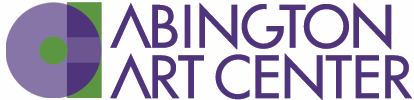 SUPPLY LIST#3303-1 Advanced Metalsmithing with Martha Kent MartinMost tools on hand at the Art CenterSupply your own:Precious metals (silver, gold, etc.)Gemstones